                           Фотоконкурс «С любовью к Дону»!Ты умеешь красиво фотографировать, любишь свой родной край? Хочешь, чтобы как можно больше людей увидели твою творческую работу? Тебе от 14 до 25 лет? Тогда спеши подать заявку на участие в фотовыставке под названием «С любовью к Дону»!                                                          Наши участники:                          Краснова Аделина «Великолепие Донской земли»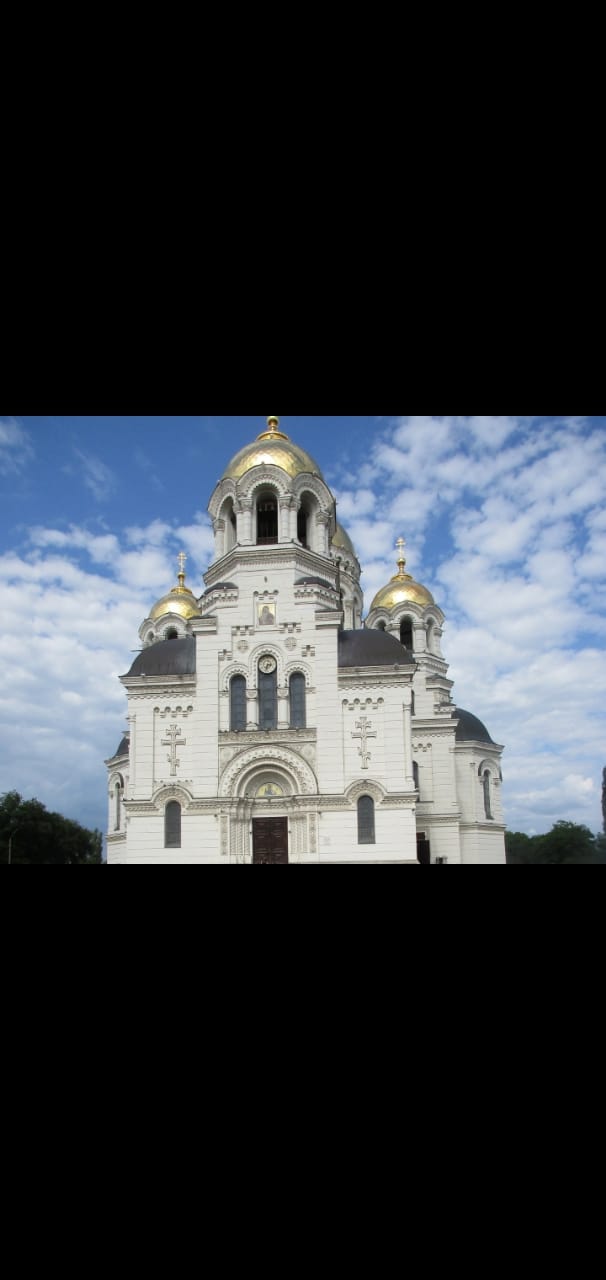                                            Атаманенко Алиса «Розовый закат»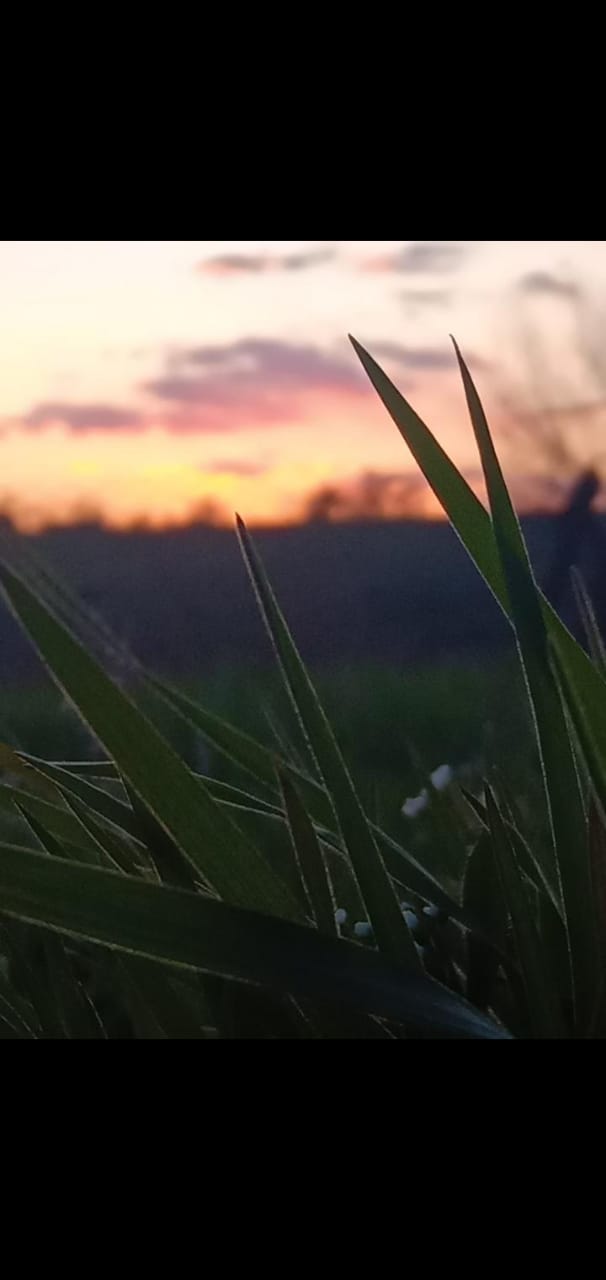                            Моргунова Татьяна «Красота родной степи»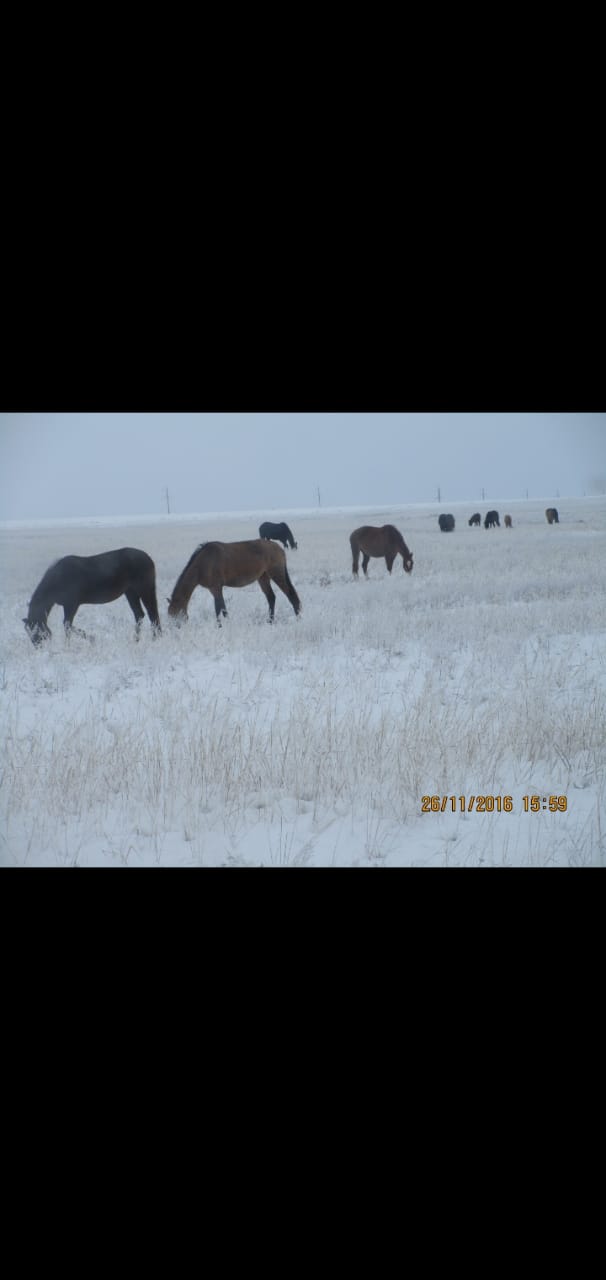 